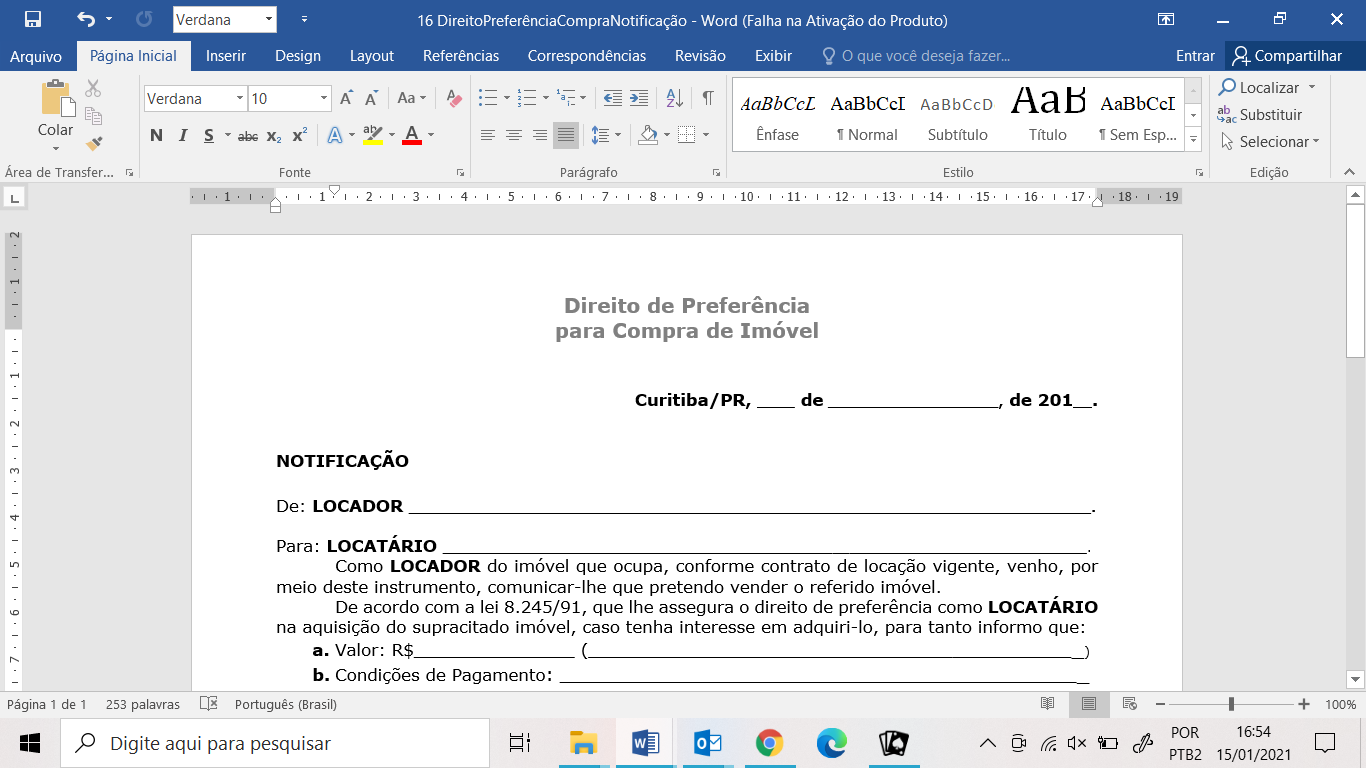 Curitiba/PR, ____ de __________________, de 202___.NOTIFICAÇÃO 				De: LOCADOR _________________________________________________________________________________________________.Para: LOCATÁRIO _____________________________________________________________________________________________.Como LOCADOR do imóvel que ocupa, conforme contrato de locação vigente, venho, por meio deste instrumento, comunicar-lhe que pretendo vender o referido imóvel.De acordo com a lei 8.245/91, que lhe assegura o direito de preferência como LOCATÁRIO na aquisição do supracitado imóvel, caso tenha interesse em adquiri-lo, para tanto informo que:Valor: R$_____________________ (__________________________________________________________________________)Condições de Pagamento: _______________________________________________________________________________________________________________________________________________________________________________________________________________________________________________________________________________________________________________________________.Não existe sobre o imóvel, Ônus Reais, a não ser: _____________________________________ _____________________________________________________________________________________________________________________.A Documentação do Imóvel pode ser examinada no seguinte endereço: ____________________________________________________________________________________________________________________________________________.O prazo para que manifeste a sua vontade de adquirir o imóvel nas condições propostas é de 30 dias, contados a partir da data de recebimento da presente notificação. Caso isso não ocorra, estarei livre para vendê-lo a terceiros. Não havendo interesse na aquisição do imóvel, pedimos que sejam determinados dias e horários, para que o mesmo possa ser visitado e demonstrado a eventuais interessados.Caso seja aceita a oferta oficialmente, a mesma será em caráter irrevogável e irretratável, não cabendo arrependimento a nenhuma das partes.  
Atenciosamente.  Administradora 	_________________________________		 				 			Recebi em ___/___/_____________________________Não havendo interesse:Declaro dispensar o prazo de 30 (trinta) dias: _____________________________											Assinatura Autorizo a demonstração do imóvel nos:								Dias _____________________ e horários ________________________. Rua __________________________________, ____, Bairro _________________________/PR–Fone ________________. 